YEÁT MAKhi Phaät an truù taïi thaønh Xaù-veä, caùc Tyø-kheo ôû Chieâm-baø noåi leân tranh chaáp, soáng khoâng hoøa hôïp. Moät Tyø-kheo cöû toäi moät Tyø-kheo, hai Tyø-kheo cöû toäi hai Tyø-kheo, nhieàu Tyø-kheo cöû toäi nhieàu Tyø-kheo. Caùc Tyø-kheo beøn ñem söï kieän aáy ñeán baïch leân Theá Toân. Phaät daïy: “Töø nay veà sau, Ta khoâng cho pheùp moät ngöôøi cöû toäi moät ngöôøi, cho ñeán nhieàu ngöôøi cöû toäi nhieàu ngöôøi”. Ñoaïn, Phaät noùi vôùi caùc Tyø-kheo: “Töø nay veà sau neân laøm yeát-ma.Yeát-ma goàm coù: Boán loaïi yeát-ma, hai loaïi yeát-ma, moät laàn baïch moät laàn yeát-ma, moät laàn baïch ba laàn yeát-ma, boán ngöôøi laøm yeát-ma, naêm ngöôøi laøm yeát-ma, möôøi ngöôøi laøm yeát-ma, hai möôi ngöôøi laøm yeát-ma, neáu thaønh töïu naêm ñieàu phi phaùp, khoâng hoøa hôïp thì laøm yeát- ma xong phaûi saùm hoái; neáu thaønh töïu naêm ñieàu nhö phaùp, hoøa hôïp thì laøm yeát-ma xong khoâng saùm hoái”.Boán loaïi yeát-ma: Goàm coù: phi phaùp hoøa hôïp yeát-ma; nhö phaùp baát hoøa hôïp yeát-ma; nhö phaùp hoøa hôïp yeát-ma; baát nhö phaùp baát hoøa hôïp yeát-ma. Ñoù goïi laø boán loaïi yeát-ma.Hai loaïi yeát-ma: Boá-taùt yeát-ma; cung kính yeát-ma. Ñoù goïi laø hai loaïi yeát-ma.Moät laàn baïch moät laàn yeát-ma: Goàm coù hai möôi taùm vaán ñeà, ñoù laø:Xuaát yeát-ma.Nguû khoâng lìa y.Nguû rôøi y.Chæ choã laøm phoøng.Chæ choã laøm phoøng lôùn.Chæ choã laøm phoøng tröôùc.Ngöôøi chia baùt.Ngöôøi chia thaêm (theû).Thöû nghieäm ngoaïi ñaïo.Coät tuùi xaùch vaøo gaäy vaùc ñi.Troâng coi giöôøng neäm.Troâng coi vieäc naáu aên.Troâng coi vieäc phaân phoái ngöôøi ñi aên.Troâng coi vieäc chia phoøng.Troâng coi vieäc giöõ y.Troâng coi vieäc thöôûng y.Troâng coi vieäc chia y.Troâng coi vieäc laáy vaûi.Troâng coi vieäc caét vaûi.Troâng coi vieäc chia vaûi.Troâng coi vieäc chia hoa.Troâng coi vieäc chia höông.Troâng coi vieäc chia quaû.Troâng coi vieäc chia nöôùc noùng.Troâng coi vieäc chia baùnh.Troâng coi vieäc tuøy yù cöû toäi.Troâng coi vieäc chia chaùo.Troâng coi vieäc chia caùc vaät laët vaët. Ñoù goïi laø hai möôi taùm vieäc.Moät laàn baïch ba laàn yeát-ma: Goàm coù taùm tröôøng hôïp, ñoù laø:Haøng phuïc.Khoâng noùi.Taãn xuaát.Phaùt hyû.Cöû toäi.Bieät truù.Ma-na-ñoûa.Xuaát toäi.Ñaây thuoäc veà moät laàn baïch ba laàn yeát-ma.Yeát-ma goàm boán ngöôøi: Nhö Yeát-ma Boá-taùt vaø caùc tröôøng hôïpcöû ngöôøi thì boán ngöôøi coù theå laøm ñöôïc. Ñoù goïi laø yeát-ma goàm boán ngöôøi.Yeát-ma goàm naêm ngöôøi: Goàm caùc tröôøng hôïp: thoï Töï töù; thoï Cuï tuùc ôû Thaâu-na bieân ñòa; taát caû caùc toäi Ni-taùt-kyø thì naêm ngöôøi coù theå laøm ñöôïc. Ñoù goïi laø yeát-ma goàm naêm ngöôøi.Yeát-ma goàm möôøi ngöôøi: Goàm caùc tröôøng hôïp: Tyø-kheo thoï cuï tuùc; Tyø-kheo-ni thoï cuï tuùc, thì möôøi ngöôøi ñöôïc laøm. Ñoù goïi laø yeát-ma goàm möôøi ngöôøi.Yeát-ma goàm hai möôi ngöôøi: Xuaát toäi Tyø-kheo, xuaát toäi Tyø- kheo-ni (?) thì hai möôi ngöôøi ñöôïc laøm. Ñoù goïi laø yeát-ma goàm hai möôi ngöôøi.Laøm yeát-ma trong naêm tröôøng hôïp phi phaùp thì laøm xong phaûi saùm hoái:Ñöông söï khoâng hieän dieän.Khoâng hoûi.Khoâng neâu loãi.Laøm phi phaùp.Khoâng hoøa hôïp.Ñoù goïi laø laøm yeát-ma trong naêm tröôøng hôïp phi phaùp, laøm xong phaûi saùm hoái.Laøm yeát-ma trong naêm tröôøng hôïp nhö phaùp, laøm xong khoâng saùm hoái:Ñöông söï hieän dieän.Coù hoûi.Hoûi xong beøn neâu loãi.Laøm ñuùng phaùp.Taêng hoøa hôïp.Ñoù goïi laø laøm yeát-ma thuoäc naêm tröôøng hôïp ñuùng phaùp, laøm xong khoâng saùm hoái.Tröôøng hôïp naøo caàn hai möôi ngöôøi laøm yeát-ma thì möôøi ngöôøi laøm khoâng thaønh töïu. Tröôøng hôïp caàn möôøi ngöôøi laøm yeát-ma thì naêm ngöôøi laøm khoâng thaønh töïu. Tröôøng hôïp caàn naêm ngöôøi laøm yeát-ma thì boán ngöôøi laøm khoâng thaønh töïu. Tröôøng hôïp caàn moät laàn baïch ba laàn yeát-ma thì moät laàn taùc baïch khoâng thaønh töïu. Tröôøng hôïp caàn moät laàn baïch moät laàn yeát-ma thì moät laàn baïch khoâng thaønh töïu. Tröôøng hôïp ñôn baïch yeát-ma maø laøm yeát-ma caàu thính thì khoâng thaønh töïu.Traùi laïi, caàn laøm yeát-ma caàu thính maø taùc baïch thì thaønh töïu. Caàn taùc baïch yeát-ma maø baïch nhaát yeát-ma thì thaønh töïu. Caàn baïch nhaát yeát-ma maø baïch Tam yeát-ma thì thaønh töïu. Caàn laøm yeát-ma vôùi boán ngöôøi maø laøm yeát-ma vôùi naêm ngöôøi thì thaønh töïu. Caàn laøm yeát-ma vôùi naêm ngöôøi maø laøm yeát-ma vôùi möôøi ngöôøi thì thaønh töïu. Caàn laøm yeát-ma vôùi möôøi ngöôøi maø laøm yeát-ma vôùi hai möôi ngöôøi thì thaønh töïu. Ñoù goïi laø yeát-ma.VIEÄC YEÁT MAVieäc yeát-ma Tyø-kheo thoï cuï tuùc.Vieäc yeát-ma Tyø-kheo-ni thoï cuï tuùc.Vieäc yeát-ma chi maõn.Vieäc yeát-ma giaø phaùp thanh tònh.Vieäc yeát-ma baát cuï tuùc thanh tònh.Vieäc yeát-ma khoâng sinh giôùi.Vieäc yeát-ma toäi caên.Vieäc yeát-ma khoâng xaû caên.Vieäc yeát-ma xaû caên.Vieäc yeát-ma hoøa hôïp caên.Vieäc yeát-ma Tyø-kheo thoï cuï tuùc:Ngöôøi thoï cuï tuùc caàu xin Hoøa thöôïng; Hoøa thöôïng daïy tìm y baùt; daïy caàu Taêng chuùng; daïy caàu Giôùi sö; daïy caàu thaày Giaùo thoï daïy baûo ôû choã thanh vaéng. Do caùc vieäc aáy phaùt sinh ra yeát-ma vaø baïch yeát-ma. Hai vaán ñeà naày ñeàu thuoäc veà vieäc yeát-ma thoï cuï tuùc cuûa Tyø-kheo.Vieäc yeát-ma Tyø-kheo-ni thoï cuï tuùc:Khi Tyø-kheo-ni cho giôùi töû thoï cuï tuùc xong, lieàn daãn ñeán giöõa chö Taêng, Taêng neân hoûi Tyø-kheo-ni: “Giôùi töû thanh tònh, khoâng coù giaø naïn ñaáy chöù?”. Giôùi sö Ni ñaùp: “Thanh tònh”. Do caùc vieäc aáy phaùt sinh yeát- ma vaø baïch yeát-ma. Hai vieäc ñoù ñeàu thuoäc veà tröôøng hôïp yeát-ma khi Tyø-kheo-ni thoï cuï tuùc.Vieäc yeát-ma chi maõn:Ngöôøi thoï giôùi Cuï tuùc ñaõ caàu Hoøa thöôïng, Hoøa thöôïng ñaõ daïy tìm y baùt, daïy caàu thænh chuùng Taêng, daïy caàu thænh Giôùi sö, daïy caàu thænh thaày Giaùo thoï ñeå daïy baûo ôû choã thanh vaéng, thaày Giaùo thoï daãn giôùi töû vaøo giöõa Taêng, xin Taêng thoï cuï tuùc, hoûi veà caùc giaø naïn, noùi veà boán phaùp y cöù. Do caùc vieäc ñoù maø phaùt sinh yeát-ma vaø baïch yeát-ma. Hai vaán ñeà naày ñöôïc goïi laø vieäc yeát-ma chi maõn.Vieäc yeát-ma giaø phaùp thanh t nh: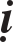 Vieäc ngaên caûn hôïp leä. Do vaán ñeà naày sinh ra yeát-ma vaø baïch yeát- ma. Hai vieäc naày ñeàu thuoäc veà vieäc yeát-ma giaø phaùp thanh tònh (Ngaên caûn hôïp leä).Vieäc yeát-ma khoâng ñuû thanh t nh:Do caùc chi tieát khoâng hôïp leä maø phaùt sinh ra yeát-ma vaø baïch yeát-ma. Hai vaán ñeà naày ñeàu thuoäc veà vieäc yeát-ma khoâng ñuû thanh tònh (khoâng hôïp leä).Vieäc yeát-ma khoâng sinh giôùi:Phaù hoaïi tònh haïnh cuûa Tyø-kheo-ni, soáng trong Taêng vôùi taâm troäm phaùp, keû löøa ñaûo, maéc toäi nguõ nghòch, phaïm toäi Ba-la-di, Sa-di coù taø kieán. Do caùc vieäc naày phaùt sinh yeát-ma vaø baïch yeát-ma. Hai vaán ñeà naày ñeàu thuoäc veà vieäc yeát-ma khoâng sinh giôùi (khoâng phaùt huy giôùi theå).Vieäc yeát-ma toäi caên:Goàm naêm thieân toäi laø Ba-la-di, Taêng-giaø-baø-thi-sa, Ba-daï-ñeà, Ba- la-ñeà-ñeà-xaù-ni, Vieät-tyø-ni. Do caùc vieäc naày phaùt sinh ra yeát-ma vaø baïch yeát-ma. Hai vaán ñeà naày ñeàu thuoäc veà vieäc yeát-ma toäi caên.Vieäc yeát-ma khoâng xaû caên:Tyø-kheo ñöôïc khuyeân can ôû choã vaéng ba laàn, ôû choã nhieàu ngöôøi ba laàn, ôû giöõa chuùng Taêng ba laàn maø khoâng boû loãi laàm, do ñoù, phaùt sinh ra yeát-ma vaø baïch yeát-ma. Hai vaán ñeà naày ñeàu thuoäc veà vieäc yeát-ma khoâng xaû caên (Boû goác toäi).Vieäc yeát-ma xaû caên.Ngöôøi ñöôïc khuyeân can ôû choã vaéng ba laàn, khuyeân can ôû choã nhieàu ngöôøi ba laàn, khuyeân can ôû giöõa chuùng Taêng ba laàn lieàn boû goác cuûa toäi. Do caùc vieäc naày phaùt sinh yeát-ma vaø baïch yeát-ma. Hai vaán ñeà naày ñeàu thuoäc veà vieäc yeát-ma xaû caên (Boû goác cuûa toäi).Vieäc yeát-ma hoøa hôïp caên:Tyø-kheo Taêng taäp hoïp phaùt theû, ngöôøi khoâng ñeán thì gôûi duïc, xöôùng vieäc Taêng hoøa hôïp, do caùc vieäc naày phaùt sinh ra yeát-ma vaø baïch yeát-ma. Hai vaán ñeà naày ñeàu thuoäc veà vieäc yeát-ma hoøa hôïp.Caùc vaán ñeà vöøa neâu thuoäc veà vieäc yeát-ma. Baây giôø ñeán caùc phaùp yeát-ma khaùc:1. Yeát-ma haøng phuïc:Khi Phaät an truù taïi thaønh Xaù-veä, caùc Tyø-kheo taïi Chieâm-baø tranh chaáp, caõi vaõ nhau, soáng khoâng hoøa hôïp. Caùc Tyø-kheo beøn ñem söï vieäc aáy ñeán baïch leân Theá Toân. Phaät lieàn daïy: “Neân cho pheùp yeát-ma haøng phuïc”. Phaùp yeát-ma haøng phuïc naày goàm coù taát caû naêm vieäc, ñöôïc Phaätcheá ñònh taïi thaønh Xaù-veä. Ñoù laø:Taùm tröôøng hôïp quan heä thaân maät.Thöôøng thöôøng phaïm toäi.Ñi ñeán nhöõng baïn beø xaáu aùc taïi choã khoâng neân ñeán maø ñi sôùm veà treã.Tranh chaáp caõi vaõ nhau.Toân kính ngöôøi nhoû tuoåi.Taùm tröôøng hôïp quan heä thaân maät:Khi Phaät an truù taïi thaønh Xaù-veä, Tyø-kheo Töø Ñòa duøng thaân quan heä thaân maät, mieäng quan heä thaân maät, thaân mieäng quan heä thaân maät (Vôùi ngöôøi khaùc).Duøng thaân quan heä thaân maät nghóa laø cuøng ngoài chung moät giöôøng, nguû chung moät giöôøng, aên chung moät baùt, maëc chung y phuïc, cuøng ñi cuøng veà. Ñoù goïi laø duøng thaân quan heä thaân maät.Duøng mieäng quan heä thaân maät nghóa laø hai beân coù taâm oâ nhieãm, noùi nhöõng lôøi quyeán luyeán nhau. Ñoù goïi laø duøng mieäng quan heä thaân maät.Duøng thaân mieäng quan heä thaân maät nghóa laø cuøng ngoài moät giöôøng, nguû moät giöôøng, aên moät baùt, maëc y phuïc chung, cuøng ñi cuøng veà. Khi noùi, thì noùi nhöõng lôøi quyeán luyeán nhau vôùi taâm oâ nhieãm. Ñoù goïi laø duøng thaân mieäng quan heä thaân maät.Theá roài, caùc Tyø-kheo khuyeân can: “Tröôûng laõo Tyø-kheo Töø Ñòa, thaày ñöøng duøng thaân quan heä thaân maät, duøng mieäng quan heä thaân maät, duøng thaân mieäng quan heä thaân maät (Vôùi ngöôøi khaùc)”. Khuyeân can nhö vaäy moät laàn khoâng boû, thaäm chí ñeán ba laàn cuõng khoâng boû. Caùc Tyø- kheo beøn ñem söï vieäc aáy ñeán baïch leân Theá Toân. Phaät lieàn daïy: “Neáu Tyø-kheo Töø Ñòa naày duøng thaân quan heä thaân maät, mieäng quan heä thaân maät, thaân mieäng quan heä thaân maät (Vôùi ngöôøi khaùc) maø khuyeân can ba laàn khoâng boû, thì Taêng neân laøm yeát-ma haøng phuïc veà vieäc duøng thaân quan heä thaân maät (Vôùi ngöôøi khaùc). Thaày yeát-ma neân noùi nhö sau:- Xin Ñaïi ñöùc Taêng laéng nghe. Tyø-kheo Töø Ñòa duøng thaân quan heä thaân maät (vôùi ngöôøi khaùc), ñaõ ñöôïc khuyeân can ba laàn maø khoâng boû. Taêng nay cho Tyø-kheo Töø Ñòa phaùp yeát-ma haøng phuïc veà vieäc duøng thaân quan heä thaân maät (vôùi ngöôøi khaùc). Ñaây laø lôøi taùc baïch.Xin Ñaïi ñöùc Taêng laéng nghe. Tyø-kheo Töø Ñòa duøng thaân quan heä thaân maät vôùi ngöôøi khaùc, Taêng ñaõ khuyeân can ba laàn maø khoâng boû. Nay Taêng cho Tyø-kheo Töø Ñòa phaùp yeát-ma haøng phuïc veà vieäc duøng thaân quan heä thaân maät vôùi ngöôøi khaùc. Caùc Ñaïi ñöùc naøo baèng loøng Taêng choTyø-kheo Töø Ñòa phaùp yeát-ma haøng phuïc veà vieäc duøng thaân quan heä thaân maät vôùi ngöôøi khaùc, thì im laëng, ai khoâng baèng loøng haõy noùi. Ñaây laø yeát-ma laàn thöù nhaát. (Laàn thöù hai, thöù ba cuõng noùi nhö vaäy.)Taêng ñaõ baèng loøng cho Tyø-kheo Töø Ñòa phaùp yeát-ma haøng phuïc veà vieäc duøng thaân quan heä thaân maät vôùi ngöôøi khaùc, vì Taêng im laëng. Toâi ghi nhaän vieäc naày nhö vaäy.Vaán ñeà duøng mieäng quan heä thaân maät, duøng thaân mieäng quan heä thaân maät cuõng noùi nhö theá.Laïi nöõa, khi Phaät an truù taïi thaønh Xaù-veä. Baáy giôø, Öu-ñaø-di duøng thaân quan heä thaân maät, duøng mieäng quan heä thaân maät, duøng thaân mieäng quan heä thaân maät vôùi Tyø-kheo-ni Hieáu Sinh. Duøng thaân quan heä thaân maät nghóa laø tay naém trong tay, cuøng ngoài, cuøng maëc chung y phuïc. Ñoù goïi laø duøng thaân quan heä thaân maät.Duøng mieäng quan heä thaân maät nghóa laø noùi nhöõng lôøi quyeán luyeán vôùi nhau baèng taâm oâ nhieãm. Ñoù goïi laø duøng mieäng quan heä thaân maät.Duøng thaân mieäng quan heä thaân maät nghóa laø tay naém trong tay cuøng ngoài, cuøng maëc chung y phuïc, duøng taâm oâ nhieãm noùi vôùi nhau baèng nhöõng lôøi quyeán luyeán. Ñoù goïi laø thaân mieäng quan heä thaân maät.Khi aáy, caùc Tyø-kheo khuyeân can: “Tröôûng laõo Öu-ñaø-di, thaày ñöøng duøng thaân quan heä thaân maät, duøng mieäng quan heä thaân maät, duøng thaân mieäng quan heä thaân maät vôùi Tyø-kheo-ni Hieáu Sinh”. Khuyeân can moät laàn, hai laàn, ba laàn nhö vaäy maø khoâng boû. Caùc Tyø-kheo beøn ñem söï vieäc aáy ñeán baïch leân Theá Toân. Phaät lieàn noùi vôùi caùc Tyø-kheo: “OÂng Öu-ñaø-di naày vôùi Tyø-kheo-ni Hieáu Sinh duøng thaân quan heä thaân maät, mieäng quan heä thaân maät, thaân mieäng quan heä thaân maät maø can giaùn ba laàn khoâng boû thì Taêng neân cho phaùp yeát-ma haøng phuïc veà vieäc duøng thaân quan heä thaân maät. Ngöôøi laøm yeát-ma neân noùi nhö sau:Xin Ñaïi ñöùc Taêng laéng nghe. Thaày Öu-ñaø-di naày vôùi Tyø-kheo- ni Hieáu Sinh duøng thaân quan heä thaân maät, Taêng ñaõ khuyeân can ba laàn maø khoâng boû. Neáu thôøi gian cuûa Taêng ñaõ ñeán, Taêng cho Öu-ñaø-di phaùp yeát-ma haøng phuïc veà vieäc duøng thaân quan heä thaân maät. Ñaây laø lôøi taùc baïch.Baïch xong, ba laàn yeát-ma, cho ñeán... Vì Taêng baèng loøng neân imlaëng, toâi ghi nhaän nhö vaäy.Veà mieäng quan heä thaân maät, thaân mieäng quan heä thaân maät cuõng noùi nhö treân.Laïi nöõa, baáy giôø Tyø-kheo Baït-ñaø-leâ vôùi Tyø-kheo-ni Baït-ñaø-thi- leâ duøng thaân quan heä thaân maät, mieäng quan heä thaân maät, thaân mieängquan heä thaân maät, cuõng gioáng nhö trong tröôøng hôïp Öu-ñaø-di ôû treân ñaõ noùi roõ.Laïi nöõa, khi Phaät an truù taïi thaønh Xaù-veä, baáy giôø Tyø-kheo Toâ- tyø-ñeà cuøng vôùi Tyø-kheo-ni Toâ-tyø-ñeà-di soáng quan heä thaân maät veà thaân, quan heä thaân maät veà mieäng, quan heä thaân maät veà thaân mieäng nhö trong tröôøng hôïp Tyø-kheo-ni Hieáu Sinh ôû treân ñaõ noùi roõ.Laïi nöõa, baáy giôø coù Tyø-kheo ñeán nhaø cö só cuøng vôùi vôï oâng duøng thaân quan heä thaân maät, mieäng quan heä thaân maät, thaân mieäng quan heä thaân maät. Thaân quan heä thaân maät nghóa laø cuøng vôùi phuï nöõ tay naém trong tay cuøng ngoài, ñem höông, hoa, quaû, döa ñöa cho nhau, nhôø ngöôøi khaùc laøm lieân laïc. Ñoù goïi laø duøng thaân quan heä thaân maät.Mieäng quan heä thaân maät nghóa laø noùi vôùi nhau baèng nhöõng lôøi quyeán luyeán vôùi taâm oâ nhieãm. Ñoù goïi laø mieäng quan heä thaân maät.Thaân mieäng quan heä thaân maät thì gioáng nhö hai tröôøng hôïp treân ñaõ noùi ñaày ñuû. Ñoù goïi laø thaân mieäng quan heä thaân maät.Khi aáy, caùc Tyø-kheo khuyeân can: “Tröôûng laõo, thaày ñöøng duøng thaân quan heä thaân maät, mieäng quan heä thaân maät, thaân mieäng quan heä thaân maät vôùi ñaøn baø”, khuyeân can nhö vaäy ñeán ba laàn maø khoâng boû. Caùc Tyø-kheo beøn ñem söï vieäc aáy ñeán baïch leân Theá Toân, cuõng nhö tröôøng hôïp Öu-ñaø-di ñaõ noùi roõ ôû treân.Laïi nöõa, khi Phaät an truù taïi thaønh Xaù-veä. Baáy giôø, coù Tyø-kheo cuøng vôùi ngöôøi baát naêng nam (Laïi caùi) duøng thaân quan heä thaân maät, mieäng quan heä thaân maät, thaân mieäng quan heä thaân maät. Thaân quan heä thaân maät nghóa laø tay naém trong tay, cuøng ngoài, cuøng ñi cuøng veà. Ñoù goïi laø thaân quan heä thaân maät.Mieäng quan heä thaân maät nghóa laø noùi vôùi nhau baèng nhöõng lôøi thaân thieän vôùi taâm oâ nhieãm. Ñoù goïi laø mieäng quan heä thaân maät.Thaân mieäng quan heä thaân maät thì nhö hai vieäc treân ñaõ noùi ñaày ñuû.Ñoù goïi laø thaân mieäng quan heä thaân maät.Khi aáy, caùc Tyø-kheo khuyeân can: “Tröôûng laõo, thaày ñöøng duøng thaân quan heä thaân maät, mieäng quan heä thaân maät, thaân mieäng quan heä thaân maät vôùi keû baát naêng nam”. Khuyeân can nhö vaäy ñeán ba laàn maø khoâng boû. Caùc Tyø-kheo beøn ñem söï vieäc aáy ñeán baïch leân Theá Toân, cuõng nhö tröôøng hôïp Öu-ñaø-di ôû treân ñaõ noùi roõ.Laïi nöõa, khi Phaät an truù taïi thaønh Xaù-veä. Baáy giôø, Öu-ñaø-di vôùi ñeä töû ñoàng haønh, duøng thaân quan heä thaân maät, mieäng quan heä thaân maät, thaân mieäng quan heä thaân maät, cuõng nhö trong tröôøng hôïp Tyø-kheo Töø Ñòa ôû treân ñaõ noùi roõ.Laïi nöõa, khi Phaät an truù taïi thaønh Xaù-veä. Baáy giôø, Xieån-ñaø duøng thaân quan heä thaân maät, mieäng quan heä thaân maät, thaân mieäng quan heä thaân maät vôùi ñoàng töû, cuõng nhö trong tröôøng hôïp Tyø-kheo Töø Ñòa ôû treân ñaõ noùi roõ.Treân ñaây laø taùm tröôøng hôïp soáng quan heä thaân maät.Thöôøng thöôøng phaïm toäi:Khi Phaät an truù taïi thaønh Xaù-veä, baáy giôø, Tyø-kheo Thi-lôïi-da-   baø thöôøng thöôøng vi phaïm caùc toäi thuoäc naêm Thieân toäi. Caùc Tyø-kheo khuyeân can: “Tröôûng laõo, thaày ñöøng vi phaïm caùc toäi thuoäc naêm Thieân toäi”. Ñöôïc khuyeân can nhö vaäy moät laàn khoâng boû, khuyeân can laàn thöù hai khoâng boû, khuyeân can ñeán laàn thöù ba cuõng khoâng boû. Caùc Tyø-kheo beøn ñem söï vieäc aáy ñeán baïch leân Theá Toân. Phaät lieàn noùi vôùi caùc Tyø- kheo: “Neáu oâng Thi-lôïi-da-baø thöôøng thöôøng phaïm caùc toäi trong naêm Thieân toäi, thì haõy laøm phaùp yeát-ma haøng phuïc veà vieäc thöôøng thöôøng phaïm toäi aáy. Ngöôøi laøm yeát-ma neân noùi nhö sau:Xin Ñaïi ñöùc Taêng laéng nghe. Tyø-kheo Thi-lôïi-da-baø naày thöôøng thöôøng phaïm toäi, ñaõ ñöôïc khuyeân can ba laàn maø khoâng boû. Neáu thôøi gian cuûa Taêng ñaõ ñeán, nay Taêng cho Tyø-kheo Thi-lôïi-da-baø phaùp yeát- ma haøng phuïc veà vieäc thöôøng thöôøng phaïm toäi. Ñaây laø lôøi taùc baïch.Xin Ñaïi ñöùc Taêng laéng nghe. Tyø-kheo Thi-lôïi-da-baø thöôøng thöôøng phaïm toäi, ñaõ ñöôïc khuyeân can ñeán ba laàn maø khoâng boû. Nay Taêng cho Tyø-kheo Thi-lôïi-da-baø phaùp yeát-ma haøng phuïc veà vieäc thöôøng thöôøng phaïm toäi. Caùc ñaïi ñöùc naøo baèng loøng Taêng cho Tyø-kheo Thi-lôïi-da-baø phaùp yeát-ma haøng phuïc veà vieäc thöôøng thöôøng phaïm toäi thì im laëng; ai khoâng baèng loøng haõy noùi. Ñaây laø yeát-ma laàn thöù nhaát. (Laàn thöù hai, thöù ba cuõng noùi nhö vaäy).Taêng ñaõ baèng loøng cho Tyø-kheo Thi-lôïi-da-baø phaùp yeát-ma haøng phuïc veà vieäc thöôøng thöôøng phaïm toäi, vì Taêng ñaõ im laëng. Toâi ghi nhaän vieäc naày laø nhö vaäy.Ñoù goïi laø thöôøng thöôøng phaïm toäi.Ñi vaøo thoân xoùm quaù sôùm, ñi veà quaù toái, laøm baïn vôùi keû xaáu, keû aùc, cuøng ñi ñeán nhöõng choã khoâng neân ñeán.Khi Phaät an truù taïi thaønh Xaù-veä, baáy giôø, Tyø-kheo Ca-loä ñi vaøo thoân xoùm quaù sôùm, ñi veà quaù toái, keát baïn vôùi keû aùc, keû xaáu, ñi ñeán nhöõng nôi khoâng neân ñeán.Ñi ñeán quaù sôùm nghóa laø ñi vaøo thoân xoùm khaát thöïc quaù sôùm. Ñi veà quaù toái nghóa laø rôøi khoûi thoân xoùm quaù toái. Keát baïn vôùi keû aùc nghóa laø keát baïn vôùi keû quaûn töôïng, chaên ngöïa, keû caép, quaân aên cöôùp, ñöùa ñaùnhxuùc xaéc, keát thaân vôùi nhöõng keû nhö vaäy goïi laø keát baïn vôùi keû aùc. Laøm baïn vôùi keû xaáu thì cuõng nhö caùc baïn aùc keå treân. Ñi ñeán choã khoâng neân ñeán nghóa laø ñeán nhaø ñaøn baø goùa, nhaø con gaùi lôùn tuoåi chöa coù choàng, nhaø daâm nöõ, nhaø keû laïi caùi, Tyø-kheo-ni bò tieáng xaáu, Sa-di-ni bò tieáng xaáu. Ñoù goïi laø ñeán choã khoâng neân ñeán.Trong caùc tröôøng hôïp aáy, caùc Tyø-kheo khuyeân can: “Tröôûng laõo, thaày ñöøng ra ñi quaù sôùm, trôû veà quaù toái, (Cho ñeán...) ñi tôùi choã Sa-di-ni bò tieáng xaáu”. Nhöng khuyeân can moät laàn, hai laàn, ba laàn vaãn khoâng boû. Do vaäy, caùc Tyø-kheo beøn ñem söï vieäc aáy ñeán baïch leân Theá Toân. Phaät lieàn baûo caùc Tyø-kheo: “Neáu Tyø-kheo Ca Loä ra ñi quaù sôùm, trôû veà quaù toái, cho ñeán ñi tôùi nhöõng choã khoâng neân ñeán, roài ñöôïc khuyeân can ñeán ba laàn maø khoâng boû, thì Taêng neân laøm yeát-ma haøng phuïc veà vieäc ñi vaøo thoân xoùm quaù sôùm. Ngöôøi laøm yeát-ma neân noùi nhö sau:Xin Ñaïi ñöùc Taêng laéng nghe. Tyø-kheo Ca-Loä ñi vaøo thoân xoùm quaù sôùm, roài ñöôïc khuyeân can ñeán ba laàn maø khoâng boû. Neáu thôøi gian cuûa Taêng ñaõ ñeán, Taêng nay cho Tyø-kheo Ca Loä phaùp yeát-ma haøng phuïc veà vieäc ñi vaøo thoân xoùm quaù sôùm naày. Ñaây laø lôøi taùc baïch. (Baïch xong, ba laàn yeát-ma, cho ñeán) Vì Taêng ñaõ baèng loøng neân im laëng, vieäc naày toâi ghi nhaän nhö vaäy.Vaán ñeà trôû veà quaù toái, keát baïn vôùi keû xaáu, keû aùc, ñi ñeán nhöõng choã khoâng neân ñeán (Caùch khuyeân can vaø laøm yeát-ma) cuõng nhö theá.Tranh chaáp caõi vaõ nhau:Khi Phaät an truù taïi thaønh Xaù-veä. Baáy giôø, Tyø-kheo Maõ Tuùc töï cao, töï ñaïi tranh luaän caõi vaõ vôùi ngöôøi khaùc. Caùc Tyø-kheo beøn khuyeân can: “Tröôûng laõo Tyø-kheo Maõ Tuùc, thaày ñöøng coù tranh caõi”. Khuyeân can nhö vaäy moät laàn khoâng boû, hai laàn, ba laàn cuõng khoâng boû. Caùc Tyø-kheo lieàn ñem söï vieäc aáy ñeán baïch leân Theá Toân. Phaät lieàn noùi vôùi caùc Tyø-kheo: “Khi naêm ñieàu sau ñaây hieän höõu thì bieát laø söï tranh caõi seõ phaùt sinh. Ñoù laø:Yeát-ma ñuùng phaùp maø noùi laø phi phaùp.Taäp hoïp ñuùng phaùp maø noùi laø phi phaùp.Xuaát toäi ñuùng phaùp maø noùi laø phi phaùp.e. Xaû vaät ñuùng phaùp maø noùi laø phi phaùp.f. Keát toäi ñuùng phaùp maø noùi laø phi phaùp.Ñoù goïi laø naêm ñieàu phi phaùp. Traùi vôùi naêm ñieàu treân thì goïi laø ñuùng phaùp. Caùc Tyø-kheo neân khuyeân baûo nhö sau: “Naøy Tröôûng laõo, Tyø-kheo caàn phaûi thaønh töïu naêm phaùp sau ñaây khi vaøo trong chuùng. Ñoù laø:Noùi nhoû nheï khi vaøo trong chuùng.Khi nghe yeát-ma phaûi tin töôûng.Ñaõ tin töôûng thì phaûi tuaân haønh.e. Neáu thaáy yeát-ma khoâng ñuùng phaùp maø khoâng theå ngaên caûn ñöôïc thì neân gôûi duïc.f. Neáu khoâng theå gôûi duïc thì neân cho Tyø-kheo ngoài beân caïnh bieát laø mình khoâng baèng loøng”.Khi Tyø-kheo nghe nhöõng lôøi khuyeân baûo aáy lieàn noùi: “Toâi bieát noùi naêng kheùo leùo, vì sao phaûi noùi nhoû khi vaøo trong chuùng? Toâi cuõng laø keû ña vaên, vì sao nghe yeát-ma lieàn phaûi tin? Toâi bieát roõ pheùp taéc, vì sao nghe lieàn phaûi tuaân haønh? Toâi cuõng thoâng thaïo yeát-ma, vì sao nghe yeát-ma khoâng ñuùng phaùp laïi khoâng theå ngaên caûn maø phaûi gôûi duïc? Toâi ñaõ ñeán ñöôïc, vì sao phaûi baùo ngöôøi ngoài beân caïnh bieát laø mình khoâng baèng loøng? Toâi seõ ngaên caûn”.Phaät noùi vôùi caùc Tyø-kheo: “Khi naêm phaùp hieän höõu khieán söï tranh chaáp phaùt sinh, thì Taêng neân laøm yeát-ma haøng phuïc. Naêm phaùp ñoù laø:Töï cao.Tính tình thoâ loã, hung aùc.Noùi nhöõng lôøi voâ nghóa.e. Noùi khoâng ñuùng luùc.f. Khoâng thaân caän vôùi ngöôøi thieän.Ñoù goïi laø naêm phaùp hieän höõu Taêng neân laøm yeát-ma haøng	phuïc.Ngöôøi laøm yeát-ma neân noùi nhö sau:Xin Ñaïi ñöùc Taêng laéng nghe. Tyø-kheo Maõ Tuùc töï cao, tranh luaän caõi vaõ vôùi ngöôøi khaùc, ñöôïc khuyeân can ba laàn maø khoâng boû. Neáu thôøi gian cuûa Taêng ñaõ ñeán, Taêng nay laøm yeát-ma haøng phuïc Tyø-kheo Maõ Tuùc veà tính töï cao. Ñaây laø lôøi taùc baïch.Xin Ñaïi ñöùc Taêng laéng nghe. Tyø-kheo Maõ Tuùc töï cao, tranh luaän caõi vaõ vôùi ngöôøi khaùc, ñaõ ñöôïc khuyeân can ba laàn maø khoâng boû. Nay Taêng laøm yeát-ma haøng phuïc Tyø-kheo Maõ Tuùc veà tính töï cao. Caùc ñaïi ñöùc naøo baèng loøng Taêng laøm yeát-ma haøng phuïc Tyø-kheo Maõ Tuùc veà tính töï cao thì im laëng. Ai khoâng baèng loøng haõy noùi. Ñaây laø yeát-ma laàn thöù nhaát. (Laàn thöù hai, thöù ba cuõng noùi nhö vaäy).Taêng ñaõ baèng loøng laøm yeát-ma haøng phuïc Tyø-kheo Maõ Tuùc veà tính töï cao xong, vì Taêng im laëng. Vieäc naày toâi ghi nhaän nhö vaäy.Boán vieäc sau cuõng noùi nhö theá.Toân kính ngöôøi nhoû tuoåi:Khi Phaät an truù taïi thaønh Xaù-veä, noùi roäng nhö treân. Baáy giôø, Tyø-kheo Xieån-ñaø ñoä moät chaøng trai treû xuaát gia, roài töï mình lo cung caáp caùc thöù. Buoåi saùng sôùm thaày ñeán vaán an, ñem ñoå ñoà ñaïi tieåu tieän vaø oáng nhoå cho y, roài ñem ñeå laïi choã cuõ. Thaày laïi xoa boùp thaân theå, trao cho   y baùt, roài cuøng vaøo xoùm laøng, nhöôøng cho y ñi tröôùc. Khi ñeán nhaø ñaøn- vieät, thaày laïi baûo y ngoài ôû choã cao, nhaän phaàn cuùng döôøng tröôùc. Khi y aên xong, thaày laáy baùt ñem röûa saïch roài caát laïi choã cuõ, ñoàng thôøi nhuoäm y, hô baùt, traûi giöôøng neäm cho y. Khi ñeâm ñeán, thaày thaép ñeøn, ñem oáng nhoå vaø boâ ñaïi tieåu tieän ñeán cho y. Caùc Tyø-kheo thaáy theá beøn khuyeân can: “Naày Tröôûng laõo, thaày ñöøng cung caáp cho ngöôøi treû, ngöôøi treû phaûi cung caáp cho thaày chöù”. Thaày ñaùp: “Ñuùng nhö Tröôûng laõo noùi. Nhöng chaøng trai treû naày tröôùc kia voán laø nhaïc só xuaát gia, cho neân toâi raát aùi moä, toân kính vaø töï thaáy hoå theïn, phaûi lo cung caáp cho y”.Caùc Tyø-kheo khuyeân can nhö vaäy moät laàn khoâng boû, roài khuyeân can ñeán laàn thöù hai, thöù ba cuõng khoâng boû. Do theá, caùc Tyø-kheo beøn ñem söï vieäc aáy ñeán baïch leân Theá Toân. Phaät lieàn baûo goïi Xieån-ñaø ñeán. Khi thaày ñeán roài, Phaät lieàn hoûi ñaày ñuû söï vieäc keå treân:OÂng coù vieäc ñoù thaät khoâng?Coù thaät nhö vaäy, baïch Theá Toân.Naøy keû ngu si! Ñoái vôùi Nhö Lai, oâng khoâng aùi moä, toân kính, hoå theïn, tuøy thuaän, maø traùi laïi, ñoái vôùi anh chaøng tuoåi treû, oâng laïi toû ra aùi moä, toân kính, hoå theïn, tuøy thuaän nhö theá.Ñoaïn, Phaät baûo caùc Tyø-kheo: “Vì Tyø-kheo Xieån-ñaø aùi moä ngöôøi coøn treû, vaäy Taêng neân laøm yeát-ma haøng phuïc veà vieäc aùi moä, cung caáp cho ngöôøi coøn treû. Ngöôøi laøm yeát-ma neân noùi nhö sau:Xin Ñaïi ñöùc Taêng laéng nghe. Tyø-kheo Xieån-ñaø aùi moä, toân kính cung caáp haàu haï ngöôøi coøn treû, ñaõ ñöôïc khuyeân can ba laàn maø khoâng boû. Neáu thôøi gian cuûa Taêng ñaõ ñeán, Taêng nay laøm yeát-ma haøng phuïc Tyø-kheo Xieån-ñaø veà vieäc aùi moä, cung caáp cho ngöôøi coøn treû. Ñaây laø lôøi taùc baïch.Xin Ñaïi ñöùc Taêng laéng nghe. Tyø-kheo Xieån-ñaø aùi moä, cung caáp cho ngöôøi coøn treû, ñaõ ñöôïc khuyeân can ba laàn maø khoâng boû. Taêng nay laøm yeát-ma haøng phuïc Tyø-kheo Xieån-ñaø veà vieäc aùi moä, cung caáp cho ngöôøi coøn treû. Caùc ñaïi ñöùc naøo baèng loøng Taêng laøm yeát-ma haøng phuïc Tyø-kheo Xieån-ñaø veà vieäc aùi moä, cung caáp cho ngöôøi coøn treû thì im laëng, ai khoâng baèng loøng haõy noùi. Ñaây laø laàn yeát-ma thöù nhaát. (Laàn thöù hai, thöù ba cuõng noùi nhö theá).Taêng ñaõ baèng loøng laøm yeát-ma haøng phuïc Tyø-kheo Xieån-ñaø veà vieäc aùi moä, cung caáp cho ngöôøi coøn treû, vì im laëng. Toâi ghi nhaän vieäcnaày laø nhö vaäy.Veà caùc vaán ñeà toân kính, hoå theïn, tuøy thuaän cuõng noùi nhö theá. Ñoù goïi laø yeát-ma haøng phuïc.Yeát-ma khoâng noùi chuyeän:Khi Phaät an truù taïi thaønh Xaù-veä. Baáy giôø, Tyø-kheo Maõ Tuùc ñaõ ñöôïc Taêng laøm yeát-ma haøng phuïc maø khoâng tuaân haønh, vieäc ñaùng laøm maø khoâng laøm, vieäc ñaùng boû maø khoâng boû. Caùc Tyø-kheo beøn ñem söï vieäc aáy ñeán baïch leân Theá Toân. Phaät lieàn daïy: “Neáu Tyø-kheo Maõ Tuùc ñaõ ñöôïc Taêng laøm yeát-ma haøng phuïc maø khoâng tuaân haønh, vieäc neân laøm thì khoâng laøm, vieäc neân boû thì khoâng boû, thì Taêng neân laøm yeát-ma khoâng noùi chuyeän. Ngöôøi laøm yeát-ma neân noùi nhö sau:Xin Ñaïi ñöùc Taêng laéng nghe. Tyø-kheo Maõ Tuùc naày ñaõ ñöôïc Taêng laøm yeát-ma haøng phuïc maø khoâng tuaân haønh, vieäc neân laøm thì khoâng laøm, vieäc neân boû thì khoâng boû. Neáu thôøi gian cuûa Taêng ñaõ ñeán, Taêng nay laøm yeát-ma khoâng noùi chuyeän vôùi Tyø-kheo Maõ Tuùc. Ñaây laø lôøi taùc baïch. (Baïch xong, ba laàn yeát-ma, cho ñeán) Taêng baèng loøng neân im laëng, toâi ghi nhaän vieäc naày laø nhö vaäy.Laïi nöõa, khi Phaät an truù taïi thaønh Xaù-veä. Baáy giôø, coù moät ngöôøi laån thaån xuaát gia, thöôøng phaïm caùc giôùi nhoû nhö aên rieâng chuùng, aên nhieàu choã, caát thöùc aên maø aên, cuøng aên chung baùt vôùi ngöôøi khaùc, nguû cuøng phoøng vôùi phuï nöõ, nguû chung vôùi ngöôøi khaùc quaù ba ñeâm, cuøng nguû chung moät giöôøng, cuøng ngoài moät giöôøng, aên traùi caây khoâng hôïp leä, nhaän thòt soáng, nhaän thoùc, nhaän vaøng baïc. Caùc Tyø-kheo beøn khuyeân can: “Tröôûng laõo, khoâng neân laøm nhöõng vieäc ñoù”. Thaày ñaùp: “Tröôûng laõo ñaõ baûo toâi, toâi seõ tuaân haønh”. Caùc Tyø-kheo töï nhuû: “OÂng thaày laån thaån naày coù taâm tu haønh”. Nhöng sau ñoù, thaày thöôøng thöôøng phaïm caùc toäi nhoû nhö aên rieâng chuùng, cho ñeán nhaän vaøng baïc. Caùc Tyø-kheo laïi khuyeân can: “Naày oâng thaày laån thaån, thaày khoâng neân laøm nhöõng vieäc aáy”. Thaày ñaùp: “Tröôûng laõo ñaõ cho toâi bieát, toâi seõ tuaân haønh”. Theá nhöng, sau ñoù laïi thöôøng thöôøng vi phaïm. Caùc Tyø-kheo töï nhuû: “OÂng thaày laån thaån naày xuaát gia maø khoâng bieát tri aân, khoâng thuaän theo lôøi chæ baûo, quanh co, khoâng thaät, khoâng muoán tu hoïc”. Roài caùc Tyø-kheo ñem söï vieäc aáy ñeán baïch leân Theá Toân. Phaät lieàn daïy: “OÂng thaày laån thaån aáy xuaát gia maø khoâng bieát tri aân, khoâng thuaän theo lôøi chæ baûo, vaäy Taêng neân laøm yeát-ma khoâng noùi chuyeän. Ngöôøi laøm yeát-ma neân noùi nhö sau:Xin Ñaïi ñöùc Taêng laéng nghe. OÂng thaày laån thaån naày xuaát gia maø khoâng bieát tri aân, khoâng thuaän theo lôøi chæ baûo. Neáu thôøi gian cuûa Taêng ñaõ ñeán, Taêng laøm yeát-ma khoâng noùi chuyeän vôùi oâng thaày laån thaån naày.Ñaây laø lôøi taùc baïch. (Baïch xong, ba laàn yeát-ma, cho ñeán) Vì Taêng baèng loøng neân im laëng, toâi ghi nhaän vieäc naày laø nhö vaäy.Ñoù goïi laø phaùp yeát-ma khoâng cuøng noùi chuyeän.Phaùp yeát-ma taãn xuaát:Khi Phaät an truù taïi thaønh Xaù-veä. Baáy giôø, nhoùm saùu Tyø-kheo ñang ôû taïi aáp Ca-thi, laøm nhöõng vieäc traùi oai nghi, noùi nhöõng lôøi traùi oai nghi, haønh ñoäng vaø noùi naêng traùi oai nghi; thaân laøm ñieàu tai haïi, mieäng noùi lôøi tai haïi, thaân mieäng gaây tai haïi; thaân laøm vieäc taø vaïy, mieäng noùi ñieàu taø vaïy, thaân mieäng ñeàu taø vaïy, nhö trong giôùi Taêng-giaø-baø-Thi-sa, khi nhoùm saùu Tyø-kheo ôû thoân Haéc Sôn treân kia ñaõ noùi roõ. Ñoù goïi laø yeát-ma taãn xuaát.Phaùp yeát-ma phaùt hyû:Phaùp yeát-ma naày goàm coù caùc tröôøng hôïp:Hyû Öu-baø-di.Xaù-na-giai.Du ngao ngö töû.Ca-loä.Ma-ha-nam.Nhoùm saùu Tyø-kheo.Hyû Öu-baø-di.Khi Phaät an truù taïi thaønh Xaù-veä. Luùc aáy, Nan-ñaø du haønh caùc nöôùc, roài trôû veà Xaù-veä. Vaøo buoåi sôùm, thaày khoaùc y thöôøng maëc, caàm baùt, ñi ñeán nhaø Öu-baø-di. Hyû Öu-baø-di troâng thaáy, raát hoan hyû, ñon ñaû chaøo hoûi: “Laønh thay sö phuï! Vì sao maø ít ñeán quaù vaäy?”, lieàn môøi ngoài. Ngoài xong, Nan-ñaø noùi:Toâi ít khi ñeán, vaäy baø ñònh cuùng döôøng thöù gì ñaây?Tuøy thaày caàn gì thì cuùng döôøng naáy, hoaëc böõa aên tröôùc, hoaëc böõa aên sau, hoaëc chaùo, baùnh, traùi, tuøy thaày caàn thöù gì, thì con seõ laøm.Toâi caàn böõa aên tröôùc, haõy naáu cho ngon.Y theo lôøi daïy, con seõ naáu thaät ngon, xin thaày saùng mai haõy ñeánsôùm.Nan-ñaø noùi theá roài, lieàn ra ñi. Sau ñoù, Öu-baø-di saùng sôùm thöùcdaäy, saém söûa böõa aên sôùm ngon laønh, traûi choã ngoài, roài laàn hoài chôø ñôïi. Nhöng Nan-ñaø vì nhieàu vieäc neân queân maát, khoâng ñeán. Öu-baø-di chôø ñôïi ñaõ quaù giôø maø khoâng thaáy ñeán, beøn choïn nhöõng thöùc aên aáy thöù naøo ñeå daønh ñöôïc thì ñeå daønh, thöù naøo khoâng ñeå daønh ñöôïc thì aên. Ñôïi nhö theá ñeán ngaøy thöù hai, thöù ba vaãn khoâng thaáy ñeán, lieàn ñem ra aên heát. Tôùi ngaøy thöù tö, Nan-ñaø môùi ñeán, hoûi: “Öu-baø-di khoûe chöù?”. Öu-baø-ditöùc giaän, noùi:Sö phuï ñaõ nhaän lôøi môøi cuûa con ñeán aên böõa aên sôùm, vì sao khoângtôùi?Öu-baø-di töùc giaän sao?Töùc giaän.Neáu vaäy, toâi xin saùm hoái.Thaày haõy ñeán saùm hoái vôùi Ñöùc Theá Toân.Nan-ñaø beøn ñi ñeán saùm hoái vôùi Phaät. Phaät hoûi: “Vì côù gì maø saùmhoái?”. Nan-ñaø lieàn ñem söï vieäc keå treân baïch ñaày ñuû vôùi Phaät. Phaät kh- ieån traùch: “Naày keû ngu si! Öu-baø-di naày ñoái vôùi Phaät vaø caùc Tyø-kheo Taêng khoâng heà tieác reû moät thöù gì. Vaäy, vì sao oâng laïi nhieãu loaïn ngöôøi ta?”. Theá roài, Phaät baûo caùc Tyø-kheo: “Öu-baø-di naày laø moät ngöôøi coù nieàm tin kieân coá, theá maø Nan-ñaø ñaõ nhieãu loaïn khieán cho baø khoâng vui. Vaäy nay Taêng neân cho Nan-ñaø phaùp yeát-ma phaùt hyû. Ngöôøi laøm yeát-ma neân noùi nhö sau:Xin Ñaïi ñöùc Taêng laéng nghe. Nan-ñaø ñaõ nhieãu loaïn ngöôøi theá tuïc sinh taâm khoâng hoan hyû. Neáu thôøi gian cuûa Taêng ñaõ ñeán, Taêng cho Nan-ñaø phaùp yeát-ma laøm cho ngöôøi theá tuïc sinh taâm hoan hyû. Ñaây laø lôøi taùc baïch.Xin Ñaïi ñöùc Taêng laéng nghe. Tyø-kheo Nan-ñaø ñaõ nhieãu loaïn ngöôøi theá tuïc, laøm cho hoï khoâng hoan hyû. Taêng nay cho Nan-ñaø phaùp yeát-ma laøm cho ngöôøi theá tuïc sinh taâm hoan hyû. Caùc Ñaïi ñöùc naøo baèng loøng Taêng cho Nan-ñaø phaùp yeát-ma laøm cho ngöôøi theá tuïc sinh taâm hoan hyû thì im laëng, ai khoâng baèng loøng haõy noùi. Ñaây laø yeát-ma laàn thöù nhaát.(Laàn thöù hai, thöù ba cuõng noùi nhö theá).Taêng ñaõ baèng loøng cho Nan-ñaø phaùp yeát-ma laøm cho ngöôøi theá tuïc sinh taâm hoan hyû, vì im laëng. Toâi ghi nhaän vieäc naày laø nhö vaäy.Ñoù goïi laø Hyû Öu-baø-di (Laøm cho Öu-baø-di sinh taâm hoan hyû).Xaù-na-giai:Khi Phaät an truù taïi thaønh Xaù-veä. Baáy giôø, cö só Chaát-ñeá-leä môøi Taêng veà cuùng döôøng thuoác. Nhoùm saùu Tyø-kheo nghe theá, lieàn baûo nhau: “Cö só môøi Taêng veà cuùng döôøng thuoác, chuùng ta haõy ñeán thöû nghieäm oâng ta”. Theá roài ñeán giôø khaát thöïc, beøn khoaùc y thöôøng maëc, caàm baùt ñi ñeán nhaø aáy, chaøo hoûi nhau xong, lieàn hoûi:Toâi nghe noùi cö só môøi Taêng veà cuùng döôøng thuoác, coù thaät theá khoâng?Ñuùng nhö vaäy. Thaày caàn thuoác sao?Toâi caàn moät gaùnh Xaù-na-giai.Ñôïi con tìm coù roài seõ ñöa.Kyø quaùi, khoâng chuaån bò thuoác tröôùc maø laïi môøi Taêng? OÂng khoâng bieát sao? Thuoác cuûa moät Tyø-kheo uoáng baèng thöùc aên cuûa con voi chuùa to lôùn treân nuùi Tuyeát. OÂng khoâng thöïc taâm cuùng döôøng, maø chæ caàu danh.Thöa thaày, trong kho cuûa nhaø vua cuõng chöa ñuû chöøng aáy thuoác, huoáng gì nhaø con, ñôïi con tìm coù roài seõ ñöa thaày.Cho hay khoâng cho tuøy yù oâng.Noùi xong, thaày lieàn boû ñi. Sau ñoù, cö só sai ngöôøi ñeán xoùm Töôïng, nöôùc Caâu-laân-ñeà, tìm ñöôïc Xaù-na-giai, beøn ñeán thöa: “Thöa thaày, con ñaõ tìm ñöôïc Xaù-na-giai, thaày haõy tôùi laáy”. Nghe noùi theá, hoï beøn nhìn nhau cöôøi khuùc khích. Cö só lieàn cheâ traùch:Vì sao laïi nhìn nhau cöôøi khuùc khích maø khoâng laáy? Nhöõng vaät sôû höõu trong nhaø con, ñoái vôùi Phaät vaø Tyø-kheo Taêng khoâng heà tieác baát cöù moät thöù gì, Toân giaû vì sao laïi thöû con?Cö só noåi giaän sao?Noåi giaän chöù sao nöõa.Neáu noåi giaän thì toâi xin saùm hoái.Thaày haõy ñeán Ñöùc Theá Toân maø saùm hoái. Nhö tröôøng hôïp hyû Öu-baø-di ôû treân ñaõ noùi roõ.Du ngao ngö töû.Khi Phaät an truù taïi thaønh Xaù-veä. Baáy giôø, cö só Chaát-ñeá-leä saém moät traêm moùn aên duøng ñeå ñaõi Taêng. Khi Taêng aên xong trôû veà Tinh xaù, cö só beøn ra leänh cho vôï con trong nhaø: “Haõy xöû lyù caùc thöùc aåm thöïc coøn thöøa, ñem cho caùc nhaø laùng gieàng, toâi muoán ñeán thaêm vieáng Ñöùc Theá Toân”.Luùc aáy, nhoùm saùu Tyø-kheo ñang ôû tröôùc coång Tinh xaù Kyø-Hoaøn, baøn luaän veà nhöõng vieäc theá tuïc. Cö só thaáy theá, suy nghó: “Ñaây laø nhöõng keû phi giôùi luaät, nhöng neáu ta khoâng ñeán chaøo thì hoï seõ oaùn haän”, lieàn ñi tôùi chaøo hoûi chuùc tuïng. Tyø-kheo beøn ñaùp:Laønh thay ñaøn-vieät ñaõ ñeán ñaây, gioáng nhö thôùt voi lôùn. Cö só lieàn hoûi:Hoâm nay Toân giaû coù ñeán thoï trai nhaø con khoâng?Coù ñeán thoï trai.Thöa Toân giaû, thöùc aên coù vöøa yù khoâng?Thaät tuyeät vôøi, chæ thieáu coù moät thöù thoâi.Thieáu thöù gì vaäy?Neáu ñöôïc Du ngao ngö töû - moät thöùc aên noåi danh thì thí chuû ñöôïctieáng toát troïn veïn.Thöa Toân giaû, tröôùc ñaây con khoâng bieát. Neáu bieát tröôùc thì con seõ saém thaät nhieàu, ñeå cho moãi ngöôøi moät baùt. Nhöng thöa Toân giaû, haõy nghe con noùi ví duï: Trong thôøi quaù khöù, coù moät baày gaø soáng trong röøng Naïi Laâm, roài coù moät con choàn, baét aên thòt daàn caùc con gaø troáng, cuoái cuøng, chæ coøn moät con gaø maùi. Sau ñoù, coù con quaï ñeán giao phoái, beøn sinh moät gaø con. Khi gaø con keâu, ngöôøi chuû beøn ñoïc keä:“Gaø naày chaúng gioáng ai, Cha hoang, meï daân daõ. Caû hai hôïp laïi sinh,Chaúng quaï, cuõng chaúng gaø. Neáu muoán hoïc tieáng cha, Thì laø do meï sinh.Neáu hoïc theo tieáng meï, Thì cha laïi laø quaï.Hoïc quaï thaønh tieáng gaø, Hoïc gaø thaønh tieáng quaï, Quaï, gaø ñeàu cuøng hoïc, Caû hai hoùa baát thaønh”.Cuõng vaäy ñoù Toân giaû, thaày khoâng phaûi laø ngöôøi theá tuïc maø cuõng chaúng phaûi keû xuaát gia.Cö só noåi giaän sao?Noåi giaän.Neáu noåi giaän, thì toâi xin loãi.Haõy ñeán Theá Toân maø xin loãi.Theá roài, nhoùm saùu Tyø-kheo beøn ñi ñeán choã Phaät, höôùng veà Ngaøi maø saùm hoái. Phaät lieàn hoûi: “Vì côù gì maø saùm hoái?”. Nhoùm saùu Tyø-kheo beøn ñem söï kieän treân baïch ñaày ñuû vôùi Theá Toân. Phaät khieån traùch: “Naày keû ngu si, nhöõng vaät sôû höõu trong nhaø cuûa cö só Chaát-ñeá-leä, ñoái vôùi Phaät vaø caùc Tyø-kheo Taêng, oâng khoâng heà luyeán tieác baát cöù moät thöù gì, vì sao laïi quaáy nhieãu oâng?”. Ñoaïn, Phaät noùi vôùi caùc Tyø-kheo: “OÂng cö só naày duøng tuùc maïng thoâng, thaáy nhoùm saùu Tyø-kheo ngaøy xöa töøng laøm con cuûa gaø vaø quaï, cho neân noùi nhö theá. Vaäy, Taêng neân cho nhoùm saùu Tyø- kheo phaùp yeát-ma laøm cho ngöôøi theá tuïc vui loøng. Caùch laøm gioáng nhö trong tröôøng hôïp laøm vui loøng Öu-baø-di ôû treân ñaõ noùi roõ”.Ca-loä:Khi Phaät an truù taïi thaønh Xaù-veä. Baáy giôø, coù Tyø-kheo ñeán giôø khaát thöïc, lieàn khoaùc y, caàm baùt vaøo thaønh khaát thöïc, laàn löôït ñeán coång moätnhaø kia, thaáy oâng choàng ñang ngoài giöõa saân, baûo baø vôï:Baø haõy cuùng döôøng thöùc aên cho ngöôøi xuaát gia.Xuaát gia theo ñaïo naøo?Xuaát gia theo doøng hoï Thích.Khoâng cho.Vì sao khoâng cho?Vì ngöôøi aáy phi phaïm haïnh. Luùc aáy, Tyø-kheo noùi:Naøy chò em, toâi khoâng phaûi laø ngöôøi phi phaïm haïnh.Toân giaû Ca Loä coøn khoâng theå tu phaïm haïnh, huoáng gì laø oâng maø coù theå tu phaïm haïnh ñöôïc sao?Tyø-kheo nghe lôøi noùi aáy, caûm thaáy buoàn böïc khoâng vui, beøn khoâng ñi khaát thöïc, trôû veà toïa thieàn. Ñeán xeá, thaày xuaát thieàn, thaáy thaân theå ñoùi khaùt raõ rôøi, beøn ñi ñeán choã Theá Toân, cuùi ñaàu ñaûnh leã döôùi chaân, roài ñöùng sang moät beân. Phaät tuy bieát nhöng vaãn hoûi:Naøy Tyø-kheo, vì sao oâng coù veû ñoùi laû nhö theá?Vì con khoâng ñöôïc aên, baïch Theá Toân.OÂng khoâng theå ñi khaát thöïc sao?Thaày beøn ñem söï kieän keå treân baïch ñaày ñuû vôùi Theá Toân. Phaät lieàn noùi vôùi caùc Tyø-kheo: “Tyø-kheo Ca Loä naày ñaõ laøm cho ngöôøi theá tuïc khoâng vui, vaäy Taêng neân laøm yeát-ma khieán Ca-loä phaûi laøm cho ngöôøi theá tuïc hoan hyû, nhö trong tröôøng hôïp laøm vui loøng Öu-baø-di ôû treân kia ñaõ noùi roõ. Ñoù goïi laø Ca Loä”.Ma-ha-nam:Khi Phaät an truù taïi thaønh Xaù-veä. Baáy giôø, moät ngöôøi hoï Thích laø Ma-ha-nam môøi Taêng veà nhaø cuùng döôøng thuoác. Khi nghe theá, Nan-ñaø, Öu-ba-nan-ñaø baûo nhau: “Chuùng ta ñeán thöû oâng naày chôi”. Theá roài, ñeán giôø khaát thöïc hoï beøn khoaùc y, ñi ñeán nhaø aáy, cuøng chaøo hoûi, roài noùi:Toâi nghe noùi ñaøn-vieät ñònh môøi Taêng veà cuùng döôøng thuoác, coù ñuùng theá khoâng?Ñuùng vaäy. Nhöng Toân giaû caàn thuoác sao?Vaâng. Toâi caàn chöøng aáy bình söõa, chöøng aáy bình daàu, chöøng aáy bình maät, chöøng aáy ñöôøng pheøn, chöøng aáy reã thuoác, laù thuoác, hoa thuoác, traùi thuoác.Thöa Toân giaû, ngay ngaøy hoâm nay thì khoâng theå coù chöøng aáy thuoác, phaûi tìm roài môùi ñöa ñöôïc.Nan-ñaø lieàn noùi:Sao kyø vaäy, Ñaøn-vieät khoâng chuaån bò thuoác tröôùc maø laïi môøi caùcTyø-kheo Taêng. OÂng khoâng bieát sao, thuoác moät Tyø-kheo uoáng baèng thöùc aên cuûa moät thôùt voi lôùn treân nuùi tuyeát kia chöù? OÂng khoâng muoán cuùng döôøng maø chæ mong caàu danh thoâi.Thöa Toân giaû, trong kho cuûa vua coøn chöa ñuû chöøng aáy thuoác huoáng gì nhaø con, ñeå con tìm ñuû roài con seõ ñöa cho.Cho hay khoâng cho maëc yù oâng.Noùi theá xong, thaày lieàn boû ñi. Sau ñoù, cö só tìm ñöôïc thuoác, lieàn ñeán baïch: “Thöa Toân giaû, hoâm nay thaày coù theå ñeán laáy”. Hai ngöôøi nghe theá, beøn nhìn nhau cöôøi chuùm chieám. Ñaøn-vieät lieàn cheâ traùch: “Vì sao laïi thöû con roài nhìn nhau maø cöôøi? Khi chöa coù thì ñeán ñoøi gaáp ruùt, baây giôø tìm coù roài thì laïi khoâng laáy”. Nan-ñaø noùi:Ñaøn-vieät noåi giaän sao?Noåi giaän.Neáu noåi giaän thì toâi xin saùm hoái.Thaày haõy ñeán Theá Toân maø saùm hoái.Nan-ñaø beøn ñi ñeán choã Phaät saùm hoái. Phaät hoûi: “Vì côù gì maø saùm hoái?”. Thaày lieàn ñem söï vieäc treân baïch ñaày ñuû vôùi Theá Toân. Ñöùc Phaät khieån traùch: “Naày keû ngu si. Nhöõng vaät sôû höõu trong nhaø cuûa Ma-ha- nam, ñoái vôùi Phaät vaø caùc Tyø-kheo Taêng, oâng khoâng heà tieác reû moät thöù gì, vì sao laïi quaáy nhieãu oâng ta?”. Ñoaïn, Phaät noùi vôùi caùc Tyø-kheo: “Taêng neân cho Nan-ñaø phaùp yeát-ma laøm cho ngöôøi theá tuïc vui loøng, nhö tröôøng hôïp laøm vui loøng Öu-baø-di ôû treân ñaõ noùi roõ”. Ñoù goïi laø Ma-ha-nam.Nhoùm saùu Tyø-kheo.Khi Phaät an truù taïi thaønh Xaù-veä. Baáy giôø, nhoùm saùu Tyø-kheo ôû taïi aáp Ca-thi, thaân traùi oai nghi, mieäng traùi oai nghi, thaân mieäng traùi oai nghi; thaân laøm haïi, mieäng laøm haïi, thaân mieäng laøm haïi; thaân taø maïng, mieäng taø maïng, thaân mieäng taø maïng, cho ñeán... laøm cho ngöôøi theá tuïc khoâng hoan hyû.Phaät lieàn baûo caùc Tyø-kheo: “Taêng neân cho nhoùm saùu Tyø-kheo phaùp yeát-ma laøm cho ngöôøi theá tuïc vui loøng, nhö tröôøng hôïp laøm vui loøng Öu-baø-di ôû treân ñaõ noùi roõ. Ñoù goïi laø nhoùm saùu Tyø-kheo.Toùm laïi, treân ñaây laø saùu phaùp yeát-ma phaùt hyû.“Thoï Cuï tuùc phi phaùp,Chi maõn, khoâng thanh tònh. Yeát-ma, söï yeát-ma,Haøng phuïc, khoâng noùi chuyeän. Taãn xuaát, phaùt hoan hyû.Heát Baït-cöø thöù nhaát”.5. Yeát-ma cöû toäi.Khi Phaät an truù taïi thaønh Xaù-veä, noùi roäng nhö treân. Baáy giôø, Tyø- kheo Xieån-ñaø thöôøng phaïm caùc toäi trong naêm Thieân toäi. Caùc Tyø-kheo lieàn noùi:Tröôûng laõo, thaày coù thaáy toäi naày khoâng?Khoâng thaáy. Thaày hoûi toâi thaáy hay khoâng thaáy ñeå laøm gì?Caùc Tyø-kheo beøn ñem söï vieäc aáy ñeán baïch leân Theá Toân. Phaät lieàn baûo caùc Tyø-kheo: “Tyø-kheo Xieån-ñaø naày thöôøng phaïm caùc toäi trong naêm Thieân toäi maø töï noùi khoâng thaáy toäi thì Taêng neân laøm yeát-ma cöû toäi khoâng thaáy toäi”. Ngöôøi laøm yeát-ma neân noùi nhö sau:Xin Ñaïi ñöùc Taêng laéng nghe. Tyø-kheo Xieån-ñaø thöôøng phaïm caùc toäi trong naêm Thieân toäi maø töï noùi khoâng thaáy toäi. Neáu thôøi gian cuûa Taêng ñaõ ñeán, Taêng nay laøm yeát-ma cöû toäi Tyø-kheo Xieån-ñaø veà vieäc khoâng thaáy toäi. Ñaây laø lôøi taùc baïch.Xin Ñaïi ñöùc Taêng laéng nghe. Tyø-kheo Xieån-ñaø thöôøng phaïm caùc toäi trong naêm Thieân toäi maø töï noùi khoâng thaáy toäi, Taêng nay laøm yeát-ma cöû toäi Tyø-kheo Xieån-ñaø veà vieäc khoâng thaáy toäi. Ñaïi ñöùc naøo baèng loøng thì im laëng, ai khoâng baèng loøng haõy noùi. Ñaây laø yeát-ma laàn thöù nhaát. (Laàn thöù hai, thöù ba cuõng noùi nhö theá).Taêng ñaõ baèng loøng laøm yeát-ma cöû toäi Tyø-kheo Xieån-ñaø veà vieäc khoâng thaáy toäi, vì Taêng im laëng. Toâi ghi nhaän vieäc naày laø nhö vaäy.Sau khi Taêng laøm yeát-ma cöû toäi xong, Xieån-ñaø noùi vôùi caùc Tyø- kheo: “Thöa Tröôûng laõo, toâi thaáy nhöõng vieäc caàn phaûi laøm ñoái vôùi toäi aáy neân ñaõ tuøy thuaän chaáp haønh. Nay xin Taêng thöông xoùt xaû phaùp yeát-ma cöû toäi khoâng thaáy toäi cho toâi”.Caùc Tyø-kheo beøn ñem söï vieäc aáy ñeán baïch leân Theá Toân. Phaät lieàn baûo caùc Tyø-kheo: “Tyø-kheo Xieån-ñaø thöôøng phaïm caùc toäi trong naêm Thieân toäi maø töï noùi khoâng thaáy. Vì muoán cho oâng ñöôïc lôïi ích, Taêng ñaõ laøm phaùp yeát-ma cöû toäi. Nhöõng vieäc caàn laøm, oâng ñaõ tuøy thuaän chaáp haønh. Töï noùi ñaõ thaáy toäi. Vaäy Taêng neân xaû phaùp yeát-ma cöû toäi veà vieäc khoâng thaáy toäi”. Ngöôøi laøm yeát-ma neân noùi nhö sau:Xin Ñaïi ñöùc Taêng laéng nghe. Tyø-kheo Xieån-ñaø thöôøng phaïm caùc toäi trong naêm Thieân toäi, maø töï noùi khoâng thaáy toäi. Vì muoán cho thaày ñöôïc lôïi ích neân Taêng ñaõ cho phaùp yeát-ma cöû toäi veà vieäc khoâng thaáy toäi. Nhöõng vieäc caàn laøm thaày ñaõ tuøy thuaän chaáp haønh. Nay töï noùi ñaõ thaáy toäi. Neáu thôøi gian cuûa Taêng ñaõ ñeán, Taêng nay cho Tyø-kheo Xieån-ñaø vaøo giöõa Taêng xin xaû phaùp yeát-ma cöû toäi veà vieäc khoâng thaáy toäi.Xin ñaïi ñöùc Taêng laéng nghe. Tyø-kheo Xieån-ñaø muoán vaøo giöõaTaêng xin xaû phaùp yeát-ma cöû toäi veà vieäc khoâng thaáy toäi. Vì Taêng ñaõ baèng loøng neân im laëng. Toâi ghi nhaän vieäc naày laø nhö vaäy.Theá roài, ngöôøi naøy neân vaøo giöõa Taêng xin nhö sau:Xin Ñaïi ñöùc Taêng laéng nghe. Toâi laø Tyø-kheo Xieån-ñaø, thöôøng phaïm caùc toäi trong naêm Thieân toäi, maø noùi khoâng thaáy. Vì muoán cho toâi ñöôïc lôïi ích, Taêng ñaõ laøm phaùp yeát-ma cöû toäi khoâng thaáy toäi. Nhöõng gì caàn laøm, toâi ñaõ tuøy thuaän chaáp haønh. Töï noùi ñaõ thaáy toäi. Nay theo Taêng xin xaû phaùp yeát-ma cöû toäi khoâng thaáy toäi. Kính mong ñaïi ñöùc Taêng thöông xoùt, xaû phaùp yeát-ma cöû toäi khoâng thaáy toäi cho toâi. (Xin nhö vaäy ba laàn).Theá roài, ngöôøi laøm yeát-ma neân noùi nhö sau:Xin Ñaïi ñöùc Taêng laéng nghe. Tyø-kheo Xieån-ñaø thöôøng phaïm caùc toäi thuoäc naêm Thieân toäi, maø töï noùi khoâng thaáy. Vì muoán cho thaày ñöôïc lôïi ích, Taêng ñaõ laøm phaùp yeát-ma cöû toäi khoâng thaáy toäi. Nhöõng gì caàn laøm thaày ñaõ tuøy thuaän chaáp haønh. Nay thaày töï noùi ñaõ thaáy toäi, neân theo Taêng xin xaû phaùp yeát-ma cöû toäi khoâng thaáy toäi. Neáu thôøi gian cuûa Taêng ñaõ ñeán, Taêng nay xaû phaùp yeát-ma cöû toäi khoâng thaáy toäi cho Tyø-kheo Xieån-ñaø. Ñaây laø lôøi taùc baïch.Xin Ñaïi ñöùc Taêng laéng nghe. Tyø-kheo Xieån-ñaø thöôøng phaïm caùc toäi thuoäc naêm Thieân toäi, maø töï noùi khoâng thaáy. Vì muoán cho thaày ñöôïc lôïi ích, Taêng ñaõ laøm yeát-ma cöû toäi khoâng thaáy toäi. Nhöõng gì caàn laøm thaày ñaõ tuøy thuaän chaáp haønh. Nay töï noùi ñaõ thaáy toäi, neân theo Taêng xin xaû phaùp yeát-ma cöû toäi khoâng thaáy toäi. Caùc Ñaïi ñöùc naøo baèng loøng Taêng xaû phaùp yeát-ma cöû toäi khoâng thaáy toäi cho Tyø-kheo Xieån-ñaø thì im laëng, ai khoâng baèng loøng haõy noùi. Ñaây laø yeát-ma laàn thöù nhaát. (Laàn thöù hai, thöù ba cuõng noùi nhö vaäy).Taêng ñaõ baèng loøng xaû phaùp yeát-ma cöû toäi khoâng thaáy toäi cho Tyø- kheo Xieån-ñaø xong, vì im laëng. Toâi ghi nhaän vieäc naày laø nhö vaäy.Sau khi Taêng ñaõ xaû phaùp yeát-ma cöû toäi khoâng thaáy toäi xong, caùc Tyø-kheo lieàn noùi vôùi Xieån-ñaø: “Naøy Tröôûng laõo, toäi naày neân laøm ñuùng nhö phaùp”. Thaày ñaùp: “OÂng daïy toâi laøm ñuùng nhö phaùp ñeå laøm gì? Toâi khoâng theå laøm”.Caùc Tyø-kheo beøn ñem söï vieäc aáy ñeán baïch vôùi Theá Toân. Phaät lieàn baûo caùc Tyø-kheo: “Tyø-kheo Xieån-ñaø thöôøng phaïm caùc toäi thuoäc naêm Thieân toäi maø khoâng theå caûi hoùa ñuùng nhö phaùp, thì Taêng neân laøm yeát-ma veà vieäc phaïm toäi maø khoâng theå caûi hoùa”. Ngöôøi laøm yeát-ma neân noùi nhö sau:Xin Ñaïi ñöùc Taêng laéng nghe. Tyø-kheo Xieån-ñaø thöôøng phaïm432caùc toäi thuoäc naêm Thieân toäi maø khoâng chòu caûi hoùa ñuùng phaùp. Neáu thôøi gian cuûa Taêng ñaõ ñeán, Taêng nay cho Tyø-kheo Xieån-ñaø phaùp yeát-ma cöû toäi veà vieäc phaïm toäi maø khoâng chòu caûi hoùa ñuùng nhö phaùp. Ñaây laø lôøi taùc baïch.Xin Ñaïi ñöùc Taêng laéng nghe. Tyø-kheo Xieån-ñaø thöôøng phaïm caùc toäi thuoäc naêm Thieân toäi maø khoâng chòu caûi hoùa ñuùng nhö phaùp. Taêng nay cho Tyø-kheo Xieån-ñaø phaùp yeát-ma cöû toäi veà vieäc phaïm toäi maø khoâng chòu caûi taïo ñuùng nhö phaùp. Caùc Ñaïi ñöùc naøo baèng loøng Taêng cho Tyø-kheo Xieån-ñaø phaùp yeát-ma cöû toäi veà vieäc phaïm toäi maø khoâng chòu caûi hoùa ñuùng nhö phaùp thì im laëng, ai khoâng baèng loøng haõy noùi. Ñaây laø yeát-ma laàn thöù nhaát. (laàn thöù hai, thöù ba cuõng noùi nhö theá).Taêng ñaõ baèng loøng cho Tyø-kheo Xieån-ñaø phaùp yeát-ma veà vieäc phaïm toäi maø khoâng chòu caûi hoùa ñuùng nhö phaùp xong, vì im laëng. Toâi ghi nhaän vieäc naày laø nhö vaäy.■